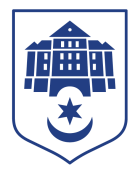 ТЕРНОПІЛЬСЬКА МІСЬКА РАДАПОСТІЙНА КОМІСІЯз питань економіки, промисловості, транспорту і зв’язку, контролю за використанням комунального майна, зовнішніх зв’язків, підприємницької діяльності, захисту прав споживачів та туризмуПротокол засідання комісії №9Від  01.09.2021Всього членів комісії: 	(4) Ольга Шахін, Віталій Хоркавий, Мар’яна Юрик, Мар’ян КозбурПрисутні члени комісії: 	(4) Ольга Шахін, Віталій Хоркавий, Мар’яна Юрик, Мар’ян КозбурКворум є. Засідання комісії правочинне.На засідання комісії запрошені:Сергій Ковдриш - начальник управління обліку та контролю за використанням комунального майна;Катерина Вишньовська – головний спеціаліст організаційного відділу ради управління організаційно– виконавчої роботи.Головуюча – голова комісії Ольга ШахінСлухали:	Про затвердження порядку денного, відповідно до листа від 02.09.2021 №19144-Ю.Депутати міської ради Ольга Шахін, Віталій Хоркавий, Мар’яна Юрик, Мар’ян Козбур, Сергій Ковдриш та Катерина Вишньовська брали участь в засіданні постійної комісії за допомогою електронних месенджерів, які не заборонені до використання в Україні.Результати голосування за затвердження порядку денного: За – 4, проти-0, утримались-0. Рішення прийнято. ВИРІШИЛИ:	Затвердити порядок денний комісії:Порядок денний засідання:Перше питання порядку денного СЛУХАЛИ: 	Про звернення Тернопільської міської ради щодо передачі у комунальну власність об’єктів спільної власності територіальних громад Тернопільського району, які знаходяться на території Тернопільської міської територіальної громади.ДОПОВІДАВ: 	Сергій Ковдриш	Результати голосування: За – 4, проти-0, утримались-0. Рішення прийнято.ВИРІШИЛИ: 	Погодити проект рішення міської ради «Про звернення Тернопільської міської ради щодо передачі у комунальну власність об’єктів спільної власності територіальних громад Тернопільського району, які знаходяться на території Тернопільської міської територіальної громади».Друге питання порядку денного СЛУХАЛИ: 	Про прийняття майна в комунальну власність.ДОПОВІДАВ: 	Сергій Ковдриш	Результати голосування: За – 4, проти-0, утримались-0. Рішення прийнято.ВИРІШИЛИ: 	Погодити проект рішення міської ради «Про прийняття майна в комунальну власність».Голова комісії							  Ольга ШахінСекретар комісії							Мар’яна ЮрикПро звернення Тернопільської міської ради щодо передачі у комунальну власність об’єктів спільної власності територіальних громад Тернопільського району, які знаходяться на території Тернопільської міської територіальної громади.Про прийняття майна в комунальну власність.